ПРОЕКТ              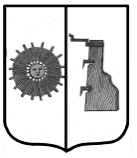 Новгородская область Боровичский районСОВЕТ ДЕПУТАТОВ ОПЕЧЕНСКОГОСЕЛЬСКОГО ПОСЕЛЕНИЯР Е Ш Е Н И Ес. Опеченский ПосадО внесении изменений и дополнений в Устав Опеченского сельского поселения Боровичского муниципального района Новгородской областиВ  соответствии  с  федеральными  законами  от  6  октября 2003 года № 131-ФЗ «Об общих принципах организации местного самоуправления в Российской Федерации», от 21 июля 2005 года № 97-ФЗ «О государственной регистрации уставов муниципальных образований», Совет депутатов Опеченского сельского поселения РЕШИЛ:1. Внести в Устав Опеченского сельского поселения Боровичского муниципального района Новгородской области следующие изменения и дополнения:1.1. В статье 7.1 «Порядок подготовки, принятия, официального опубликования (обнародования) и вступления в силу муниципальных правовых актов» часть 1 изложить в следующей редакции:«1. Проекты муниципальных правовых актов могут вноситься депутатами Совета депутатов  сельского поселения, Главой Опеченского сельского поселения, Ассоциацией «Совет муниципальных образований Новгородской области», прокурором Боровичского муниципального района, территориальной избирательной комиссией, инициативными группами граждан, органами территориального общественного самоуправления. Порядок внесения проектов муниципальных правовых актов, перечень и форма прилагаемых к ним документов устанавливаются нормативным правовым актом органа местного самоуправления сельского поселения или должностного лица местного самоуправления, на рассмотрение которых вносятся указанные проекты.1.2. В статье 10 «Полномочия органов местного самоуправления по решению вопросов местного значения» часть 2 после второго абзаца дополнить абзацами следующего содержания: «Полномочия по решению вопросов в сфере теплоснабжения в части организации обеспечения надежного теплоснабжения потребителей тепловой энергии на территориях поселений, городского округа и муниципальных округов, в том числе принятия мер по организации обеспечения теплоснабжения потребителей тепловой энергии в случае неисполнения теплоснабжающими организациями или теплосетевыми организациями своих обязательств либо отказа указанных организаций от исполнения своих обязательств, осуществляются органами государственной власти Новгородской области в соответствии с областным законом от 26.11.2018     № 334-ОЗ «О перераспределении некоторых полномочий в сфере теплоснабжения в части организации обеспечения надежного теплоснабжения потребителей тепловой энергии на территориях поселений, городского округа и муниципальных округов, в том числе принятия мер по организации обеспечения теплоснабжения потребителей тепловой энергии в случае неисполнения теплоснабжающими организациями или теплосетевыми организациями своих обязательств либо отказа указанных организаций от исполнения своих обязательств между органами местного самоуправления Новгородской области и органами государственной власти Новгородской области».Полномочия по осуществлению дорожной деятельности в отношении автомобильных дорог местного значения в части установки, обеспечения работы и содержания работающих в автоматическом режиме специальных технических средств, имеющих функции фото- и киносъемки, видеозаписи для фиксации нарушений правил дорожного движения (далее - специальные технические средства), в том числе передачи информации о выявленных с помощью специальных технических средств правонарушениях в органы государственного контроля (надзора) и финансирования расходов, связанных с обработкой и рассылкой постановлений органов государственного контроля (надзора) об административных правонарушениях, выявленных с помощью специальных технических средств, осуществляются органами государственной власти Новгородской области в соответствии с областным законом от 25.11.2016 № 33-ОЗ «О перераспределении некоторых полномочий по осуществлению дорожной деятельности в отношении автомобильных дорог местного значения между органами местного самоуправления Новгородской области и органами государственной власти Новгородской области».Полномочия в области градостроительной деятельности в части выдачи разрешений на строительство, разрешений на ввод объектов в эксплуатацию при осуществлении строительства, реконструкции объектов капитального строительства, расположенных на территории муниципальных образований Новгородской области, проектная документация которых подлежит экспертизе в соответствии со статьей 49 Градостроительного кодекса Российской Федерации (за исключением случая, предусмотренного частью 3-3 статьи 49 Градостроительного кодекса Российской Федерации), осуществляются органами государственной власти Новгородской области в соответствии с областным законом от 29.10.2018 № 313-ОЗ «О перераспределении некоторых полномочий в области градостроительной деятельности в части выдачи разрешений на строительство, разрешений на ввод объектов в эксплуатацию при осуществлении строительства, реконструкции объектов капитального строительства, расположенных на территории муниципальных образований Новгородской области, проектная документация которых подлежит экспертизе в соответствии со статьей 49 Градостроительного кодекса Российской Федерации, между органами местного самоуправления Новгородской области и органами государственной власти Новгородской области».1.3. В статье 12.1 «Староста сельского населенного пункта»:1) Часть 2 изложить в следующей редакции:«2. Староста сельского населенного пункта назначается Советом депутатов сельского поселения, в состав которого входит данный сельский населенный пункт, по представлению схода граждан сельского населенного пункта. Староста сельского населенного пункта назначается из числа граждан Российской Федерации, проживающих на территории данного сельского населенного пункта и обладающих активным избирательным правом, либо граждан Российской Федерации, достигших на день представления сходом граждан 18 лет и имеющих в собственности жилое помещение, расположенное на территории данного сельского населенного пункта.».2) Первый абзац части 3 изложить в редакции;«3. Староста сельского населенного пункта не является лицом, замещающим государственную должность, должность государственной гражданской службы, муниципальную должность, за исключением муниципальной должности депутата Совета депутатов сельского поселения, осуществляющего свои полномочия на непостоянной основе, или должность муниципальной службы, не может состоять в трудовых отношениях и иных непосредственно связанных с ними отношениях с органами местного самоуправления.»;3) пункт 1 части 4 изложить в редакции:«1) замещающее государственную должность, должность государственной гражданской службы, муниципальную должность, за исключением муниципальной должности депутата Совета депутатов сельского поселения, осуществляющего свои полномочия на непостоянной основе, или должность муниципальной службы;».4) часть 8 изложить в редакции:«8. Удостоверение старосты и нагрудный знак старосты, подтверждающее его статус, выдается Главой сельского поселения. Положение об удостоверении и нагрудном знаке старосты, образцы, описания и порядок их выдачи утверждаются нормативным решением Совета депутатов сельского поселения.».1.4. В статье 14 «Местный референдум» абзац 2 части 5 изложить в редакции:«В случае, если местный референдум не назначен Советом депутатов  сельского поселения в установленные сроки, референдум назначается судом на основании обращения граждан, избирательных объединений, Главы сельского поселения, органов государственной власти Новгородской области, избирательной комиссии Новгородской области или прокурора. Назначенный судом местный референдум организуется территориальной избирательной комиссией, а обеспечение его проведения осуществляется исполнительным органом государственной власти Новгородской области или иным органом, на который судом возложено обеспечение проведения местного референдума.».1.5. В статье 15 «Муниципальные выборы» абзац 3 части 2 изложить в редакции:«В случаях, предусмотренных Федеральным законом № 67-ФЗ, муниципальные выборы назначаются территориальной избирательной комиссией или судом.».1.6. Часть 16 статьи 25 «Глава Опеченского сельского поселения» исключить.1.7. В статье 20 «Собрание и конференция граждан (собрание делегатов):1) абзац 2 части 6 изложить в редакции:«Порядок назначения и проведения собрания граждан, а также полномочия собрания граждан определяются Федеральным законом              № 131-ФЗ, решением Совета депутатов сельского поселения и уставом территориального общественного самоуправления.».2) абзац 2 части 6 изложить в редакции:« Порядок назначения и проведения конференции граждан (собрания делегатов), избрания делегатов определяется решением Совета депутатов сельского поселения и уставом территориального общественного самоуправления.». 1.8. В статье 25 «Глава Опеченского сельского поселения»:1) Части 9 и 10 изложить в редакции:«9. Глава сельского поселения не может одновременно исполнять полномочия депутата представительного органа муниципального образования, за исключением случаев, установленных Федеральным законом № 131-ФЗ, иными федеральными законами.10. Глава сельского поселения не может быть депутатом Государственной Думы Федерального Собрания Российской Федерации, сенатором Российской Федерации, депутатом законодательных (представительных) органов государственной власти субъектов Российской Федерации, занимать иные государственные должности Российской Федерации, государственные должности субъектов Российской Федерации, а также должности государственной гражданской службы и должности муниципальной службы, если иное не предусмотрено федеральными законами.».2) Подпункты «а», «б» пункта 2 части 11 изложить в редакции:«а) участие на безвозмездной основе в управлении политической партией, органом профессионального союза, в том числе выборным органом первичной профсоюзной организации, созданной в органе местного самоуправления, аппарате территориальной избирательной комиссии, участие в съезде (конференции) или общем собрании иной общественной организации, жилищного, жилищно-строительного, гаражного кооперативов, товарищества собственников недвижимости;б) участие на безвозмездной основе в управлении некоммерческой организацией (кроме участия в управлении политической партией, органом профессионального союза, в том числе выборным органом первичной профсоюзной организации, созданной в органе местного самоуправления, аппарате территориальной избирательной комиссии, участия в съезде (конференции) или общем собрании иной общественной организации, жилищного, жилищно-строительного, гаражного кооперативов, товарищества собственников недвижимости) с предварительным уведомлением Губернатора Новгородской области в порядке, установленном областным законом;».1.9. В статье 26 «Полномочия Главы Опеченского сельского поселения» пункт 9 части 1 изложить в редакции:«9) обеспечивает взаимодействие Администрации сельского поселения с Советом депутатов сельского поселения, с территориальной избирательной комиссией;».1.10. В статье 33 «Депутаты Совета депутатов Опеченского сельского поселения»:1) дополнить частями 6.1 следующего содержания:«6.1. Полномочия депутата Совета депутатов сельского поселения прекращаются досрочно решением Совета депутатов сельского поселения в случае отсутствия депутата без уважительных причин на всех заседаниях Совета депутатов сельского поселения в течение шести месяцев подряд  – в порядке установленном частью 8 настоящей статьи.2) Часть 13 исключить.1.11. В статье 34 «Порядок принятия решений Советом депутатов Опеченского сельского поселения» часть 2 изложить в редакции:«2. Проекты нормативных правовых актов могут вноситься в Совет депутатов сельского поселения депутатами Совета депутатов сельского поселения, Главой сельского поселения, Главой Боровичского муниципального района, территориальной избирательной комиссией, Контрольно-счетной комиссией сельского поселения, органами территориального общественного самоуправления, инициативными группами граждан, прокурором.».1.12. Статью 39 «Избирательная комиссия Опеченского сельского поселения» исключить.2. Направить решение на государственную регистрацию в Управление Министерства юстиции Российской Федерации по Новгородской области.3. Настоящее решение вступает в силу после его государственной регистрации и официального опубликования в бюллетене «Официальный вестник Опеченского сельского поселения». 4. Действие части 6.1 статьи 33 не распространяется на правоотношения, возникшие до 01.03.2023, исчисление предусмотренного частью 6.1 статьи 33 срока начинается не ранее указанной даты.5. Опубликовать решение в бюллетене «Официальный вестник Опеченского сельского поселения» и разместить на официальном сайте Администрации Опеченского сельского поселения в информационно-телекоммуникационной сети «Интернет».Глава сельского поселения                                                   С.В.Панфиловаот00.00.2023№